PROCESSO SELETIVO – 03/2021QUESTÕES PROVA ESCRITA – Área de Conhecimento – MATEMÁTICADepartamento de Engenharia Ambiental e Sanitária – CAV/UDESCCPF DO CANDIDATO: _____________________________________________________Questões:Determine a equação geral da reta da mediatriz ao segmento retilíneo cujos extremos são os pontos A(-3, 1) e B(2, -5).Pelo critério da integral determine se a série é convergente ou divergente: .Faça um esboço da curva em coordenadas polares e calcule a sua área total: . Sendo . Dado: .Use uma integral dupla para calcular o volume do sólido limitado superiormente pelo plano  e inferiormente pelo retângulo R = . Utilizando o método de Newton (Newton-Rhapson) encontre a primeira raiz positiva da função . Faça um esboço do gráfico para ._____________________________________Flávio José SimioniPresidente da Banca ExaminadoraRESPOSTAS:Questões pensadas a partir das referências: STEINBRUCH, Alfredo; WINTERLE, Paulo. Álgebra linear e geometria analítica. São Paulo: Pearson Education, 2006. 470 p.ANTON, Howard; BIVENS, Irl; DAVIS, Stephen Paul. Cálculo. 10. Ed. Porto Alegre: Bookman, 2014. 635 p. Vol 2. FRANCO, Neide Bertoldi. Cálculo numérico. São Paulo: Prentice-Hall, c2007. 505 p.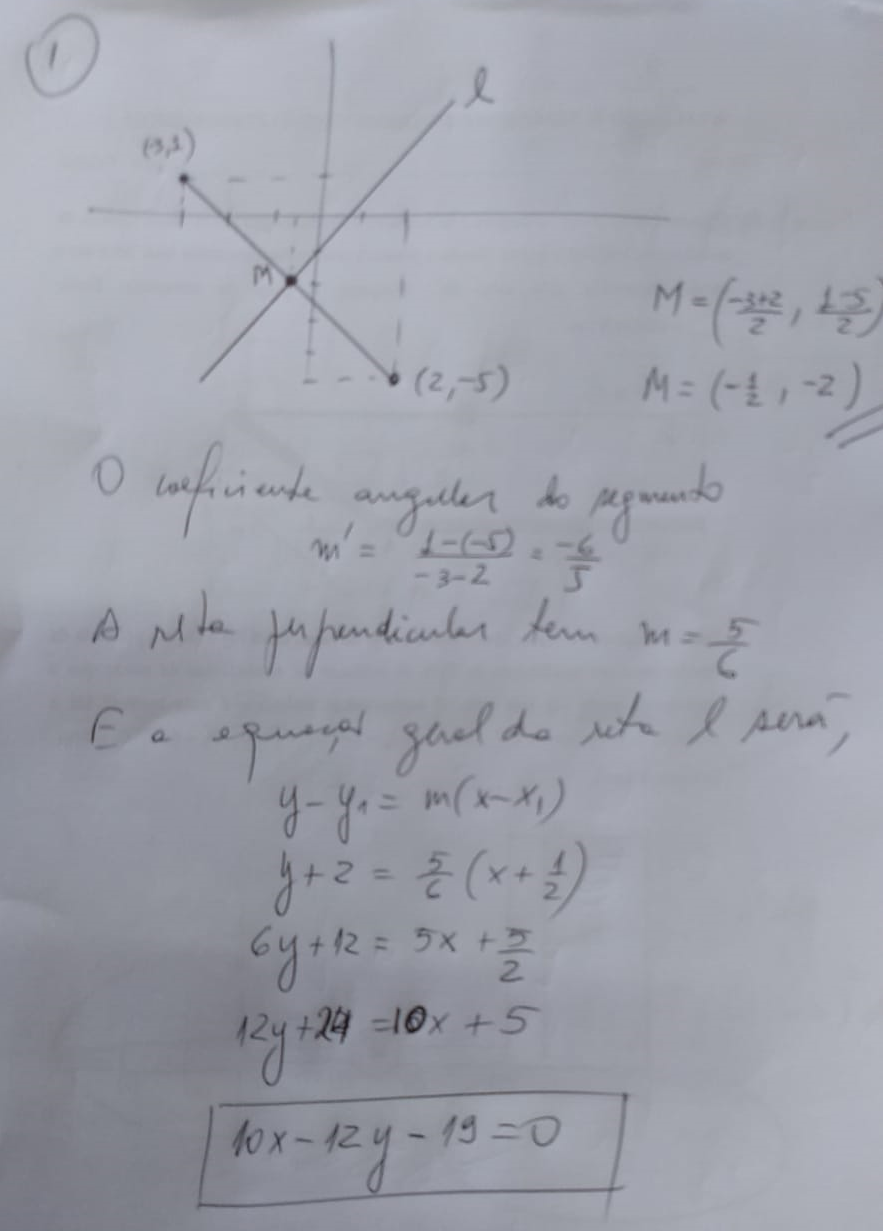 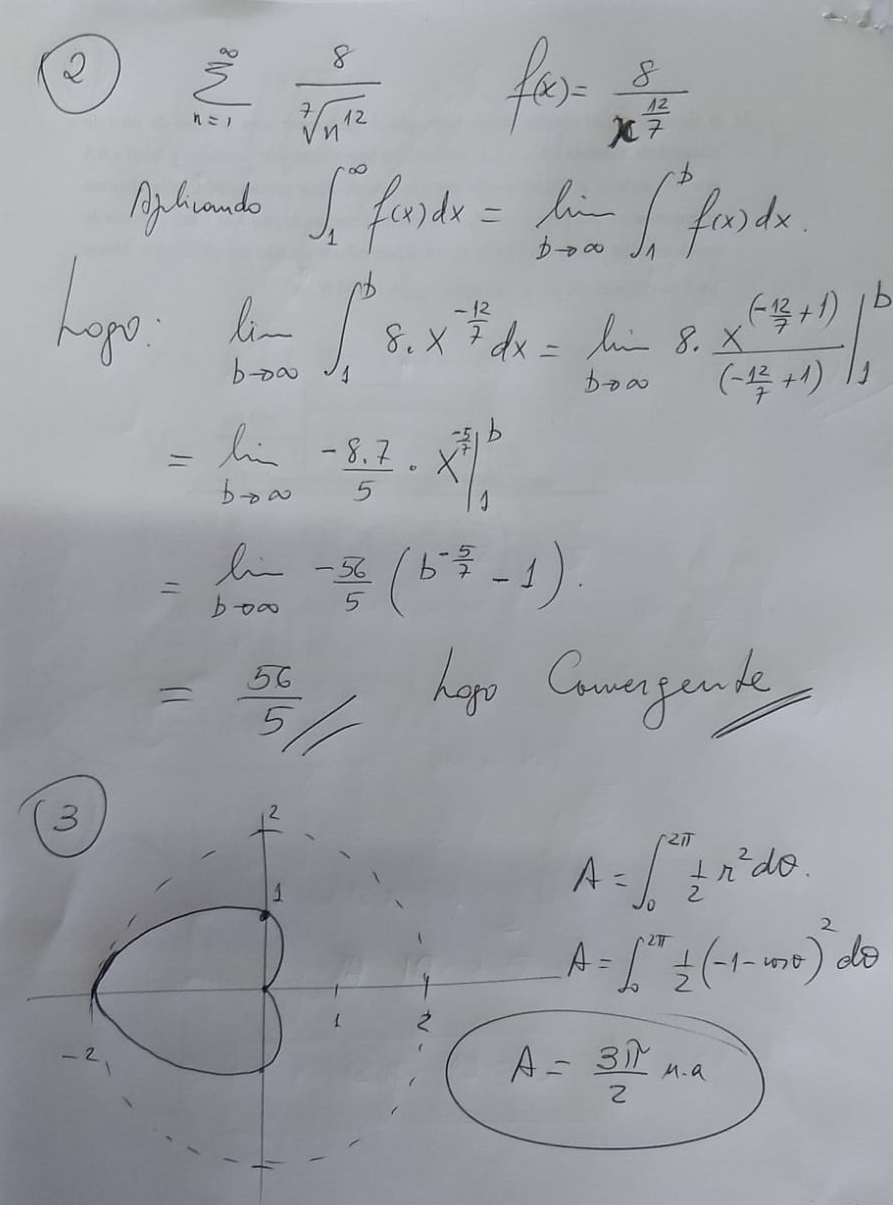 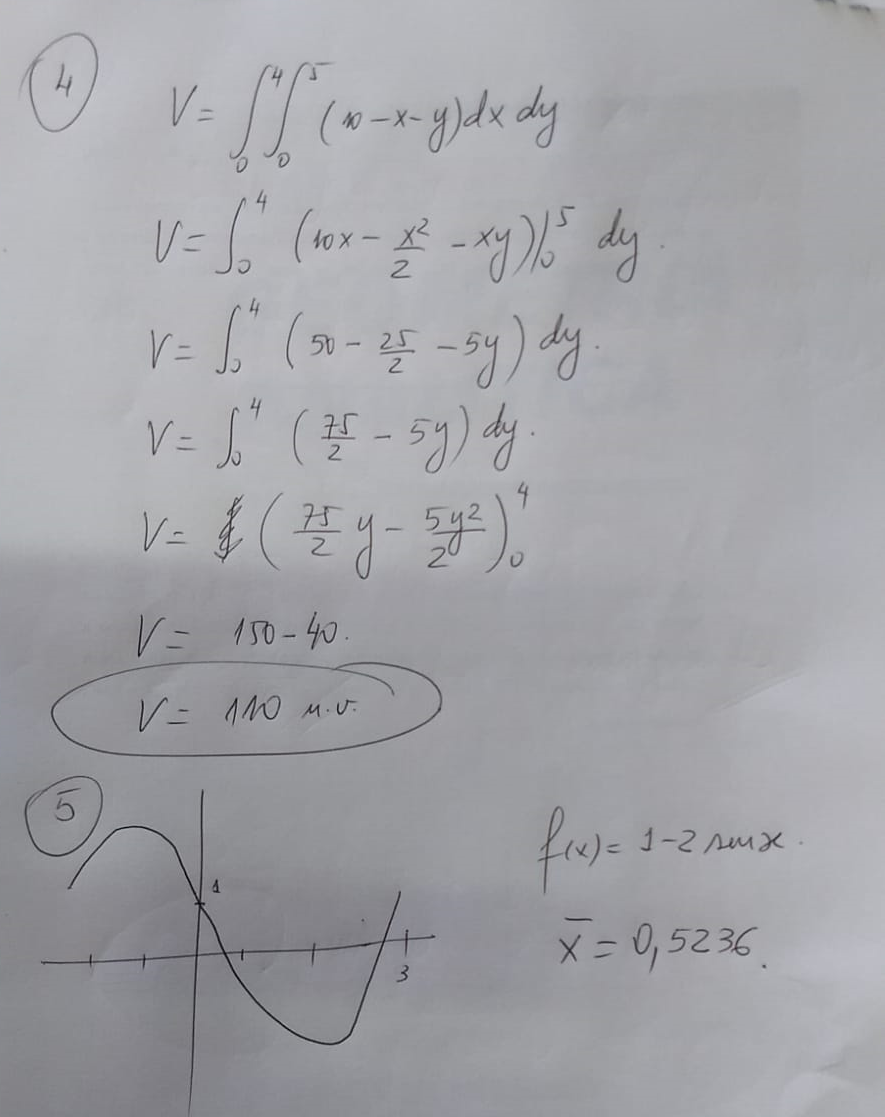 